Law of Sines/Cosines  			Secondary Math 3OBJECTIVE	1. I can use the Law of Sines and Law of cosines to solve triangles. NOTES 	Law of Sines: For any triangle sine of each angle related to the length of the opposite side.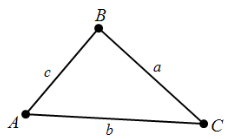 	  or  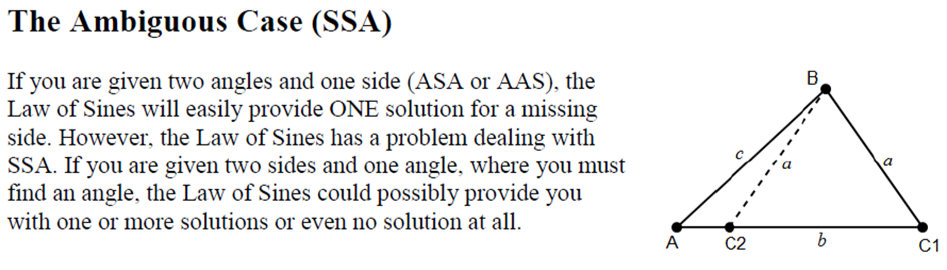 Law of Cosines:  For any triangle, the Law of Cosines relates the length of a side to the other sides and the cosine of the included angle.EXAMPLES    	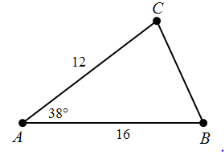 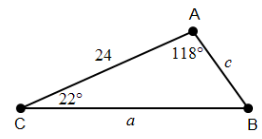  	4. 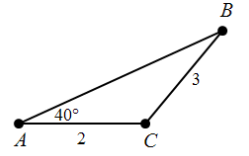 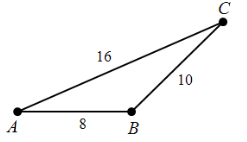   	5.   Triangle ABC with sides a = 6, b= 8, and mA  35  PRACTICE   6-3							NAME______________________________										[SHOW YOUR WORK]	